ADMINISTRATIONDirector: Catherine Lytle	Office Numbers: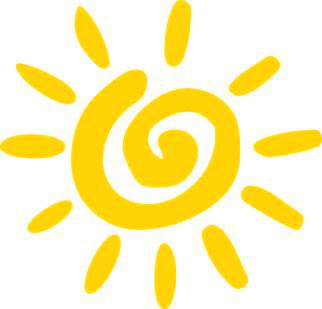 clytle@fumca.org	(318) 484-9377Cell: (318) 542-2359	(318) 443-2858Director: Alison Byram abyram@fumca.org(318) 447-5192                                                	Fax: (318) 484-2692Event/Curriculum Coordinator: Marie Wimbley mwimbley@fumca.orgwebsite: http://www.fumpchilcare.orgface book: https://www.facebook.com/WCMfumca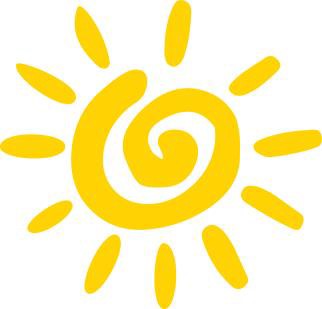 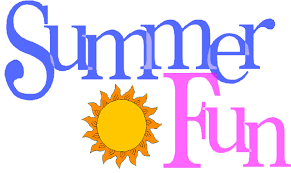 Welcome to Summer Fun!  Summer Fun is designed for students who are enrolled in ourPreschool program to come year – round, alumni, those registered for fall and /or those who need a fun, loving and enriching place for the summer.  Full Time Summer Fun starts as early as 7:30a.m. and ends as late as 5:30p.m. 5days /week!Part Time Summer Fun is from 9:00a.m. – 3:00p.m., which is 2, 3, 5 days a week!Session 1 June 1-June 25 Session 2 July 5-July 30 Session 3	Aug 2-Aug 26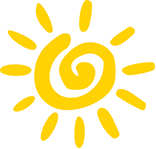 CLOSED: Teacher Inservice June 28-July 2CLOSED: Classroom Preparation August 27A Supply fee of $50 is due BEFORE attending Summer Fun.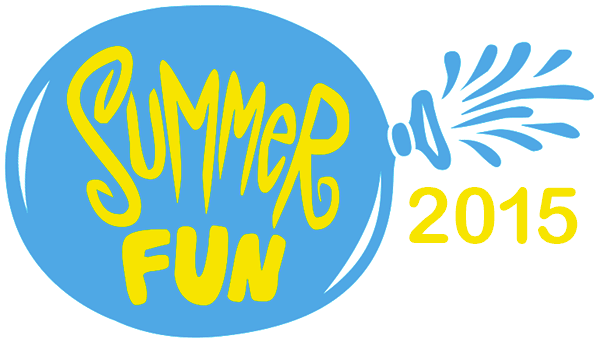 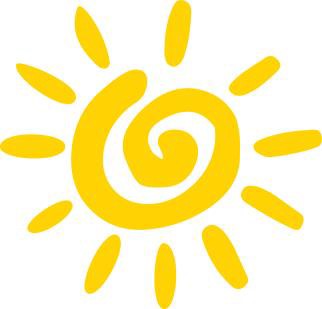 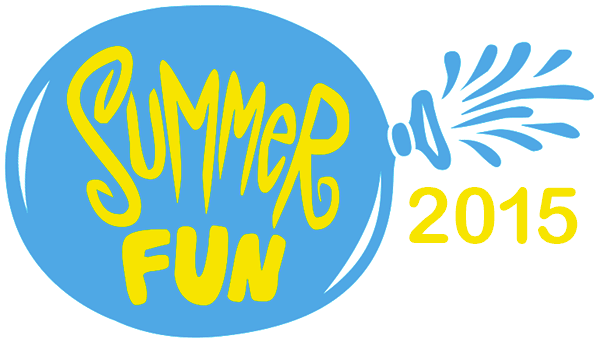 SUPPLIESPLEASE PROVIDE:*Full Size back pack**Two extra pairs of clothes****Diapers or Pull-ups & Wipes (if needed)-we will ask for more as needed*****Nap mat and blanket-tri fold sleeping mats w/ cover and blanket*Pack of Water color paint-Crayola Water Color Paint Tray*One pack of plain/white copy paper*Oversized T-shirt-messy art/activities*Pack of Wipes (wet wipes/diaper wipes)-required by ALL kiddos*Lysol/Clorox Cleaner pack*One pack of soft soap-easy grab from Walmart*pack of Ziplocks-storage/gallon size*Special art supplies for theme crafts & Special EventsWhat’s up in SUMMER FUN at         FUMP!?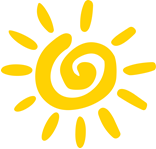 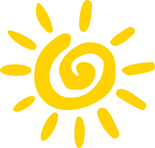 Session 1 June 1-June 25	Session 2 July 5-July 30Preparing for Space Travel		  The Adventure continues! Wk. 1- Our Solar System & Galaxy		  Wk. 1- Stars In The Sky Wk. 2- Spaceship /Rocket	   Wk. 2- Asteroid InvasionWk. 3- The Constellation / Milky Way	   Wk. 3- The Moon WalkersWk. 4- Astronaut Adventure Begins	   Wk. 4- The Strange Planets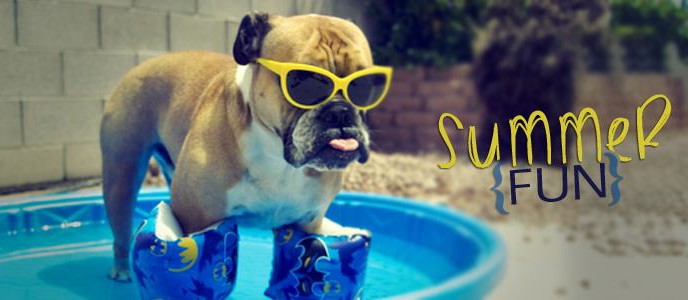 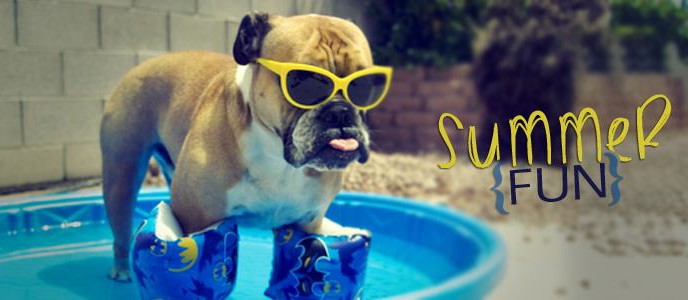 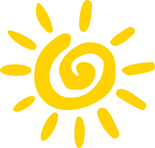 Session 3	Aug 2-Aug 26 Travel Back Home Wk. 1- The Black Hole Wk. 2- Alien vs Dinosaur  Wk. 3- Home Celebration Wk. 4- Wrap upTuition RatesPart Time Summer Fun is from 9:00am-3:00pm:	2,3 or 5 days a week!5 days/wk. @ $465/month (M-F) 3 days/wk. @ $365/month (MWF) 2 days wk. @ $265/month (T, Th)Full Time Summer Fun starts as early as 7:30am and ends as late as 5:30pm, 5 days/week (M-F)!Two’s	$600/sessionThree’s	$590/session PreK4/5 & 6		$580/session